Отчет по учебной практике по получению первичных профессиональных умений и навыков научно-исследовательской деятельностиПериод прохождения практикис «25» июня 2018 г. по «22» июля 2018 г.Выполнил студент ____ курса _________________________ формы обучения,по направлению подготовки 38.03.01 Экономика,профиль «Мировая экономика»(ФИО)Подпись студента: __________________________    Дата сдачи отчета: «22» июня 2018 г.Оценка за практику: _____________________________________Янкин А.Н._____________        ______________________                 (Ф И О преподавателя-экзаменатора)                                                  подпись«22» июня 2018 г.Декану факультета МЭиМТ ИМЭС__________________________________от студента ____ курса__________________ формы обучения______________________________________________________________________________________________________ Контактный телефон:__________________________________ЗаявлениеПрошу Вас разрешить мне пройти учебную практику по получению первичных профессиональных умений и навыков научно-исследовательской деятельности с «25» июня 2018 г. по «22» июля 2018 г. в_____________________________________________________________________                                                                                                (наименование организации)Дата 03.05.18           Подпись_____________НАПРАВЛЕНИЕ НА ПРАКТИКУАвтономная некоммерческая организация высшего образования «Институт международных экономических связей» просит организовать прохождение в ____________________________________________________________________________                                                                                       (наименование учреждения, организации, объединения)с «25» июня 2018 г. по «22» июля 2018 г. учебной практики по получению первичных профессиональных умений и навыков научно-исследовательской деятельности по направлению подготовки 38.03.01 Экономика, профиль «Мировая экономика» студента(ов) ___ курса _____________ формы обучения ____________________________________________________________________________                                                                                  (ф.и.о.).По результатам практики просим выдать ему(им) на руки заверенную печатью и подписью руководителя практики от организации отзыв.Декан факультета                                                                                             /_________________/.                                                                                                                  (подпись)«03» мая 2018 г.МПОТЗЫВо прохождении практикиСтудент ____ курса _______________ формы обучения факультета мировой                       1/2/3/4/5                 очной/очно-заочной/заочнойэкономики и международной торговли Автономной некоммерческой организации высшего образования «Институт международных экономических связей», обучающийся по направлению подготовки 38.03.01 Экономика, профиль «Мировая экономика»(Ф.И.О. студента)в период с 25.06.2018 г. по 22.07.2018 г.проходил(а) учебную практику по получению первичных профессиональных умений и навыков научно-исследовательской деятельности в________________________________________________________________(полное наименование организации)Руководителем практики от организации назначен:ФИО руководителя от организацииОбучающемуся предоставлено рабочее место __________________________                                                                                                                                                               указать структурное подразделениеЗа время прохождения практики обучающийся_________________________________________________________________Успешно выполнил / в целом выполнил / выполнил с затруднениями / не выполнилутвержденное индивидуальное задание.При прохождении практики проявил(а) себя:(отражение отношения к делу, реализация умений и навыков, достижения и (или) недостатки в работе)Руководитель практики от организации:(фамилия, имя, отчество с указанием занимаемой должности)«22» июля 2018 г.                                                            _________________                                                                                                                                                                                      (подпись)                                                                                                                                               М.П.РАБОЧИЙ ГРАФИК (ПЛАН) проведения учебной практики по получению первичных профессиональных умений и навыков научно-исследовательской деятельностиОбучающегося __ курса _______________ формы обучения ____________________________________________________________________________ФИО обучающегосяНаправление подготовки 38.03.01 Экономика, профиль «Мировая экономика»Срок прохождения практики: ___________________________________________________                                                                                                                                     (указать сроки)Место прохождения практики: ________________________________________________Разработан ____________________________________________________________подпись, ФИО руководителя практики от институтаПолучено ____________________________________________________________подпись, ФИО обучающегосяДля негосударственных организацийИндивидуальное заданиепо учебной практике по получению первичных профессиональных умений и навыков научно-исследовательской деятельностиОбучающегося __ курса _______________ формы обучения ____________________________________________________________________________ФИО обучающегосяНаправление подготовки 38.03.01 Экономика, профиль «Мировая экономика»Срок прохождения практики: 25.06.18-22.07.18______________________________                                                                                                                                     (указать сроки)Место прохождения практики: _________________________________________Разработано ___________________________________________________________подпись, ФИО руководителя практики от институтаПолучено ____________________________________________________________подпись, ФИО обучающегосяДля государственных организацийИндивидуальное заданиепо учебной практике по получению первичных профессиональных умений и навыков научно-исследовательской деятельностиОбучающегося __ курса _______________ формы обучения ____________________________________________________________________________ФИО обучающегосяНаправление подготовки 38.03.01 Экономика, профиль «Мировая экономика»Срок прохождения практики: 25.06.18-22.07.18______________________________                                                                                                                                     (указать сроки)Место прохождения практики: _________________________________________Разработано ___________________________________________________________подпись, ФИО руководителя практики от институтаПолучено ____________________________________________________________подпись, ФИО обучающегося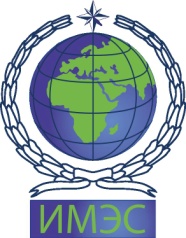 Автономная некоммерческая организация высшего образованияИНСТИТУТ МЕЖДУНАРОДНЫХ ЭКОНОМИЧЕСКИХ СВЯЗЕЙINSTITUTE OF INTERNATIONAL ECONOMIC RELATIONSАвтономная некоммерческая организация высшего образованияИНСТИТУТ МЕЖДУНАРОДНЫХ ЭКОНОМИЧЕСКИХ СВЯЗЕЙINSTITUTE OF INTERNATIONAL ECONOMIC RELATIONSАвтономная некоммерческая организация высшего образованияИНСТИТУТ МЕЖДУНАРОДНЫХ ЭКОНОМИЧЕСКИХ СВЯЗЕЙINSTITUTE OF INTERNATIONAL ECONOMIC RELATIONSАвтономная некоммерческая организация высшего образованияИНСТИТУТ МЕЖДУНАРОДНЫХ ЭКОНОМИЧЕСКИХ СВЯЗЕЙINSTITUTE OF INTERNATIONAL ECONOMIC RELATIONSСОГЛАСОВАНО________________________________________________________________________________Подпись, ФИО руководителя практики от организации«03» мая 2018 г.СОГЛАСОВАНО________________________________________________________________________________Подпись, ФИО руководителя практики от организации«03» мая 2018 г.№ п/пКонтролируемый этап практикиСодержаниеСрок1Подготовительный этапПроведение инструктивного собрания с приглашением студентов и руководителей практики от института, доведение до обучающихся индивидуальных заданий на практику, видов отчетности по практике.25.06.181Подготовительный этапИнструктаж по ознакомлению с требованиями охраны труда, техники безопасности, пожарной безопасности, а также правилами внутреннего трудового распорядка25.06.182Содержательный этапЗнакомство с организацией, изучение условий функционирования хозяйствующего субъекта Выполнение заданий с 1 по 726.06.18-21.07.183Результативно- аналитический этапОтчет по практике Выполнение заданий с 8 по 922.07.18Автономная некоммерческая организация высшего образованияИНСТИТУТ МЕЖДУНАРОДНЫХ ЭКОНОМИЧЕСКИХ СВЯЗЕЙINSTITUTE OF INTERNATIONAL ECONOMIC RELATIONSАвтономная некоммерческая организация высшего образованияИНСТИТУТ МЕЖДУНАРОДНЫХ ЭКОНОМИЧЕСКИХ СВЯЗЕЙINSTITUTE OF INTERNATIONAL ECONOMIC RELATIONSАвтономная некоммерческая организация высшего образованияИНСТИТУТ МЕЖДУНАРОДНЫХ ЭКОНОМИЧЕСКИХ СВЯЗЕЙINSTITUTE OF INTERNATIONAL ECONOMIC RELATIONSСОГЛАСОВАНО________________________________________________________________________________Подпись, ФИО руководителя практики от организации«03» мая 2018 г.СОГЛАСОВАНО________________________________________________________________________________Подпись, ФИО руководителя практики от организации«03» мая 2018 г.Контролируемый этап практикиСодержаниеОтметка о выполнении(текущий контроль),выполнено / не выполненоПодпись руководителя практикиПодготовительный этапинструктивного собрания с приглашением студентов и руководителей практики от института, доведение до обучающихся индивидуальных заданий на практику, видов отчетности по практике.выполненоПодготовительный этапИнструктаж по ознакомлению с требованиями охраны труда, техники безопасности, пожарной безопасности, а также правилами внутреннего трудового распорядкавыполненоСодержательный этапЗадание 1. Дайте общую характеристику предприятия: наименование, цель создания; отраслевая принадлежность; виды деятельности; положение предприятия на рынке; основные учредительные документы, внутренняя организационно-распорядительная документация, в том числе положения, должностные инструкции, методическое обеспечение и т.п.; основные направления развития и масштабы деятельности предприятия; организационно-правовая форма и форма собственности; производственная и организационная структуры; экономическая и социальная значимость организации; масштабы, особенности деятельности.выполненоСодержательный этапЗадание 2. Охарактеризуйте организацию управления: организационная структура управления; общие принципы управления; цели и задачи управления; методы управления; наличие современных технических средств системы управления.выполненоСодержательный этапЗадание 3. Изучение особенностей организации производственного процесса выпуска продукции, оказания услуг, выполнения работ: основные показатели производственной деятельности организации; характеристика основных видов продукции (работ, услуг); конкурентоспособность продукции, услуг, работ; наличие лицензий, патентов, сертификатов на продукцию, услуги, работы; характеристика производственных кадров, системы оплаты и стимулирования труда.выполненоСодержательный этапЗадание 4. Изучение планирования работы предприятия: действующая система планирования в организации (стратегическое, тактическое, бюджетное, оперативное); система внутрифирменного планирования.выполненоСодержательный этапЗадание 5. Проведите анализ финансовых результатов деятельности предприятия (анализ за последние три года): ликвидность, финансовая устойчивость, экономический потенциал, производственная мощность по профилю; достигнутый объем выпуска продукции; прибыль; рентабельность предприятия (помощью системы показателей рентабельности), величина основных производственных фондов, их техническое состояние и степень морального износа; численность работающих и рабочих, их квалификационный уровень; обеспеченность материальными ресурсами.выполненоСодержательный этапЗадание 6. Подготовьте исходные данные для проведения расчетов экономических и социально-экономических показателей, характеризующих деятельность хозяйствующих субъектов организации.выполненоСодержательный этапЗадание 7. Обработайте массивы экономических данных в соответствии с поставленной задачей, проведите анализ, оценку и интерпретацию полученных результатов, обоснуйте выводы.выполненоРезультативно- аналитический этапЗадание 8. Подготовьте информационный обзор, аналитический отчет по результатам выполненного задания.выполненоРезультативно- аналитический этапЗадание 9. Подготовьте отчет по практике.выполненоАвтономная некоммерческая организация высшего образованияИНСТИТУТ МЕЖДУНАРОДНЫХ ЭКОНОМИЧЕСКИХ СВЯЗЕЙINSTITUTE OF INTERNATIONAL ECONOMIC RELATIONSАвтономная некоммерческая организация высшего образованияИНСТИТУТ МЕЖДУНАРОДНЫХ ЭКОНОМИЧЕСКИХ СВЯЗЕЙINSTITUTE OF INTERNATIONAL ECONOMIC RELATIONSАвтономная некоммерческая организация высшего образованияИНСТИТУТ МЕЖДУНАРОДНЫХ ЭКОНОМИЧЕСКИХ СВЯЗЕЙINSTITUTE OF INTERNATIONAL ECONOMIC RELATIONSСОГЛАСОВАНО________________________________________________________________________________Подпись, ФИО руководителя практики от организации«03» мая 2018 г.СОГЛАСОВАНО________________________________________________________________________________Подпись, ФИО руководителя практики от организации«03» мая 2018 г.Контролируемый этап практикиСодержаниеОтметка о выполнении(текущий контроль),выполнено / не выполненоПодпись руководителя практикиПодготовительный этапинструктивного собрания с приглашением студентов и руководителей практики от института, доведение до обучающихся индивидуальных заданий на практику, видов отчетности по практике.выполненоПодготовительный этапИнструктаж по ознакомлению с требованиями охраны труда, техники безопасности, пожарной безопасности, а также правилами внутреннего трудового распорядкавыполненоСодержательный этапЗадание 1. Ознакомление с целями, задачами и основными направлениями деятельности организации, перечнем структурных подразделений, входящих в его состав, численностью работающих в них, порядком подчиненности и взаимодействия отдельных звеньев управления, характером взаимосвязей с другими министерствами и ведомствами.выполненоСодержательный этапЗадание 2. Изучение информационной системы: внешние и внутренние источники, отчетность, круг подотчетных единиц, порядок сводки и сроки получения отчетности, единовременные работы, сводные отчеты, предоставляемые высшему руководству, статистические справки, информация, предоставляемая муниципальным, статистическим и другим органам, а также дать общую характеристику системы циркуляции информации в министерстве.выполненоСодержательный этапЗадание 3. Ознакомление с системой организации аналитической работы при планировании и прогнозировании развития разных отраслей, сфер деятельности и региона в целом. Отработка методологии выполняемых работ.выполненоСодержательный этапЗадание 4. Анализ финансово-хозяйственной деятельности предприятий, министерств, ведомств.выполненоСодержательный этапЗадание 5. Разработка прогнозных расчетов по бюджетам районов, городов, анализ исполнения бюджета.выполненоСодержательный этапЗадание 6. Осуществление деятельности по контролю целевого и эффективного использования полученных кредитных ресурсов, бюджетных средств и средств государственных внебюджетных фондов.выполненоСодержательный этапЗадание 7. Обработайте массивы экономических данных в соответствии с поставленной задачей, проведите анализ, оценку и интерпретацию полученных результатов, обоснуйте выводы.выполненоРезультативно- аналитический этапЗадание  8.  Подготовьте  информационный  обзор,  аналитический  отчет  по  результатам выполненного задания.выполненоРезультативно- аналитический этапЗадание 9. Подготовьте отчет по практике.выполнено